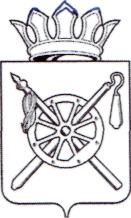 Российская ФедерацияРостовская областьМуниципальное образование «Октябрьский район»Администрация Октябрьского  районаПОСТАНОВЛЕНИЕ30.12.2020                                     №229                                	р.п. КаменоломниВ соответствии с постановлением Администрации Октябрьского района от 04.10.2018 №1354 «Об утверждении Порядка разработки, реализации и оценки эффективности муниципальных программ Октябрьского района», руководствуясь частью 9 статьи 52 Устава муниципального образования «Октябрьский район»,ПОСТАНОВЛЯЮ:Внести в постановление Администрации Октябрьского района от 31.12.2019 № 1667 «Об утверждении Плана реализации муниципальной  программы Октябрьского района «Развитие физической культуры и спорта» на 2020 год», изложив приложение к постановлению в новой редакции согласно приложению к настоящему постановлению.Признать утратившим силу постановление Администрации Октябрьского района от 23.10.2020 № 1414 «О внесении изменений в постановление Администрации Октябрьского района от 31.12.2019 № 1667 «Об утверждении Плана реализации муниципальной программы Октябрьского района «Развитие физической культуры и спорта на 2020 год».Настоящее постановление вступает в силу со дня его официального опубликования, подлежит размещению на официальном сайте Администрации Октябрьского района.Контроль за исполнением настоящего постановления возложить на заместителя главы Администрации Октябрьского района Федосеева С.В.Глава АдминистрацииОктябрьского района                                                                       Л.В. ОвчиеваПостановление вносит отдел культуры, физической культуры, спорта и туризма Администрации  Октябрьского района Приложение к постановлению АдминистрацииОктябрьского районаот 30.12.2020 №229ПЛАН РЕАЛИЗАЦИИмуниципальной программы Октябрьского района «Развитие физической культуры и спорта»                                                                                                                                                                                   на 2020 годУправляющий деламиАдминистрации Октябрьского района                              								Н.Н. СавченкоО внесении изменений в постановление Администрации Октябрьского района от 31.12.2019 № 1667 «Об утверждении Плана реализации муниципальной программы Октябрьского района «Развитие физической культуры и спорта» на 2020 год»№ п/пНомер и наименование <4>Ответственный 
 исполнитель, соисполнитель, участник  
(должность/ ФИО) <1>Ожидаемый результат (краткое описание)Плановый 
срок    
реализации Объем расходов, (тыс. рублей) <2>Объем расходов, (тыс. рублей) <2>Объем расходов, (тыс. рублей) <2>Объем расходов, (тыс. рублей) <2>№ п/пНомер и наименование <4>Ответственный 
 исполнитель, соисполнитель, участник  
(должность/ ФИО) <1>Ожидаемый результат (краткое описание)Плановый 
срок    
реализации всегоБюджет Октябрьского района и безвозмездные поступления в бюджет Октябрьского районаБюджет муниципальных образований Октябрьского районавнебюд-жетные
источники123456789Подпрограмма 1 «Развитие инфраструктуры спорта в Октябрьском районе»XX12 943,812 943,8Основное мероприятие 1.1 Строительство и реконструкция спортивных объектов Октябрьского районаЗаместитель начальника отдела образования Администрации Октябрьского района по строительству и ремонтамСтроительство объектов спорта, доступных для занятий физической культурой и спортом жителями Октябрьского района01.01.2020-31.12.202012 943,812 943,8Мероприятие 1.1.1Строительство физкультурно-оздоровительного комплекса в х. ИльичевкаЗаместитель начальника отдела образования Администрации Октябрьского района по строительству и ремонтам Строительство объектов спорта, доступных для занятий физической культурой и спортом жителями Октябрьского района01.01.2020- 31.12.20207 250,37 250,3Мероприятие 1.1.2 Строительство многофункциональной спортивной площадки в п. Персиановский, ул. Мичурина, 3БФинансово-экономическое управление Администрации Октябрьского районаСтроительство объектов спорта, доступных для занятий физической культурой и спортом жителями Октябрьского района01.01.2020-31.12.20202 743,52 743,5Мероприятие 1.1.3 Строительство многофункциональной спортивной площадки в х. Красный Кут, ул. Чистова, 2БФинансово-экономическое управление Администрации Октябрьского районаСтроительство объектов спорта, доступных для занятий физической культурой и спортом жителями Октябрьского района01.01.2020-31.12.20202 950,02 950,0Контрольное событие  муниципальнойпрограммы 1.1  Строительство и реконструкция спортивных объектов Октябрьского районаНачальник отдела культуры, физической культуры спорта и туризма Администрации Октябрьского района Е.А. ЛуговаяСтроительство объектов спорта, доступных для занятий физической культурой и спортом жителями Октябрьского района01.01.2020-31.12.2020XXXXПодпрограмма 2 «Развитие физической культуры и массового спорта в Октябрьском районе»XX1014,51014,5Основное мероприятие 2.1привлечение к систематическим занятиям физической культурой и спортом  широких масс населения;01.01.2020-31.12.20201014,51014,5Мероприятие 2.1.1Реализация единой программы спортивно-массовых и физкультурно-оздоровительных мероприятий (проведение и участие в спортивных мероприятиях, согласно вызовов вышестоящих организаций)увеличение доли систематически занимающихся физической культурой и спортом                        до 51,9 %01.01.2020-31.12.2020512,9512,9Мероприятие 2.1.2Информационно-просветительская, пропагандистская и рекламная деятельность, организация, проведение районных конкурсоввыявление «Лучшего спортсмена года»,                   «Лучшей спортивной площадки»01.01.2020-31.12.202050,650,6Мероприятие 2.1.3 Физкультурно-оздоровительная, спортивно-массовая работа среди детей, подростков и молодежи, проведение спартакиад, мероприятий ко Дню защитника Отечества, пробега «Победа»воспитание у подрастающего поколение навыков здорового образа жизни.01.01.2020-31.12.2020223,2223,2Мероприятие 2.1.4 Организация профилактической работы с детьми, подростками, молодежьюпредотвращение асоциальных явлений в подростково-молодежной среде средствами физической культуры и спорта01.01.2020-31.12.202085,585,5Мероприятие 2.1.5 Физическая реабилитация и социальная адаптация лиц с ограниченными возможностями средствами физической культуры и спорта. Проведение  районной  спартакиады среди лиц с ограниченными возможностямисоциальная адаптация и оздоровление лиц с ограниченными возможностями здоровья01.01.2020-31.12.202016,316,3Мероприятие 2.1.6 Физическая подготовка юношей призывного и допризывного возраста, проведение  районных соревнований юношей призывного и допризывного возрастовукрепление здоровья призывников01.01.2020-31.12.202042,042,0Мероприятие 2.1.7 Развитие детско-юношеского спорта по месту жительства детей, подростков, молодежи.Участие в  Спартакиаде школьников Ростовской области, Спартакиаде учащихся студентов учреждений высшего, начального профессионального образования Ростовской областиЗаведующий сектором по физической культуре, спорту и туризму отдела культуры, физической культуры спорта и туризма Администрации Октябрьского района Ястребов С.А.развитие детско-юношеского и студенческого спорта01.01.2020-31.12.202084,084,0Контрольное событие  муниципальнойпрограммы  2.1 увеличение доли систематически занимающихся физической культурой и спортом                        до 51,9 %Начальник отдела культуры, физической культуры спорта и туризма Администрации Октябрьского района Е.А. Луговаяпривлечение наибольшего числа жителей Октябрьского района к систематическим занятиям физической культурой и спортом01.01.2020-31.12.2020XXXX...Итого по муниципальной
программеXXX13 958,313 958,3Итого по муниципальной
программеответственный исполнитель муниципальной программыОтдел культуры, физической культуры, спорта и туризма Администрации Октябрьского районаXX1014,51014,5Итого по муниципальной
программесоисполнитель 1XXИтого по муниципальной
программесоисполнитель 2XXИтого по муниципальной
программе…XXИтого по муниципальной
программеучастник 1 отдел образования Администрации октябрьского районаXX7 250,37 250,3Итого по муниципальной
программеучастник 2Финансово-экономическое управление Администрации Октябрьского районаXX5 693,55 693,5Итого по муниципальной
программе…XX